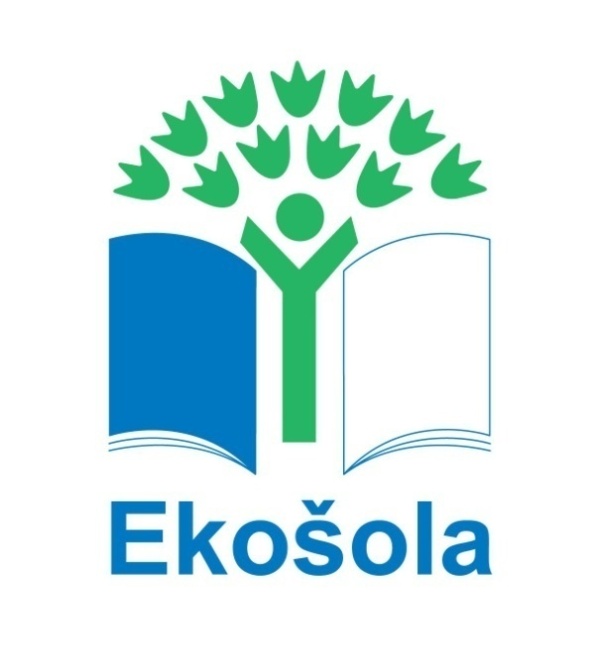 VODE POVEZUJEJOIzhodišča in nasveti za delo v šolahGradivo za mentorje Mengeš, 20151. UvodVoda je naravna dobrina, ki je pogoj za življenje na Zemlji. V naravi nenehno kroži. Z izhlapevanjem prehaja v ozračje in se s padavinami vrača na zemeljsko površje, kjer se del porabi za življenjske združbe, del odteče v reke in v podzemlje, del vode pa izhlapi. Vodni ekosistemi so življenjski prostori, ki so v stiku z vodo. Mokrišča so ekosistemi, ki so v stiku z vodo in kopnim. Gre za ekosisteme z izredno veliko biotsko (vrstno, genetsko in ekosistemsko) pestrostjo, saj se v njih zaradi prepleta kopenskih in vodnih habitatov stalno ali občasno pojavlja veliko število rastlinskih in živalskih vrst. Z varovanjem omenjenih ekosistemov varujemo vire pitne vode, kmetijska zemljišča in rekreacijske površine, poleg tega pa opravljajo še veliko drugih posrednih in neposrednih koristi za človeka. Sodoben način življenja povzroča naraščajoče pritiske na vodne ekosisteme. Na našem planetu je sladke vode le nekaj odstotkov, dostopne pa še precej manj. V zadnjih 100 letih se je poraba vode povečala za šestkrat. Že danes je mnogo dežel na svetu, kjer je pomanjkanje vode, še posebej čiste pitne, veliko. Naraščanje števila prebivalstva in pojavljanje klimatskih sprememb lahko ob dosedanjem načinu uporabe vode pripelje do velike svetovne krize z vodo. Poleg tega naraščajo količine nevarnih snovi v vodi in s tem vplivajo na poslabševanje njene kakovosti ter primernosti razpoložljivih vodnih virov za uporabo. Brez vode ljudje ne bomo preživeli. Če želimo ohraniti sebe in vrste okrog nas, moramo spremeniti način življenja in ohraniti vodo zdravo, čisto in vredno življenja. Na vas je, dragi učitelji, profesorji in vzgojitelji, da prenesete droben delček znanja v mlade glave okrog vas in s tem omogočite planetu dostojno preživetje.2. Vaše ustvarjanje oz. raziskovanjeLahko raziskujete oz. ustvarjate tako, da sledite ciljem, ki so zapisani v naslednjem poglavju  (Vsebina in način raziskovanja ali ustvarjanja). Raziskujte in analizirajte vodna telesa v vašem lokalnem okolju in jih dobro spoznajte. Ustvarjajte prikaze naravnega stanja oz. vaše dojemanje vodnih ekosistemov. Izdelajte produkt, ki ga boste lahko predstavili drugim. Spodbujajte skupinsko delo, saj le tako lahko ustvarimo izvirne predloge in poiščemo inovativne pristope za reševanje okoljske problematike.3. Vsebina in način raziskovanja ali ustvarjanjaDoločena sta dva cilja. 1. Poznavanje trenutnega stanja lokalnih vodnih ekosistemov.2. Ustvarjanje neokrnjenih vodnih ekosistemov.Prvi cilj je usmerjen raziskovalno, analitično. Odpravite se v naravo, si ogleje stanje vodnih ekosistemov v vašem lokalnem okolju, naberite vzorce za analizo in jih raziščite. Ko boste ugotovili, kakšno je stanje, se pogovorite, kako bi jih obdržali v tako dobrem stanju oziroma, kako bi slabo stanje izboljšali. Poskušajte ugotoviti grožnje, ki pretijo izbranemu ekosistemu. Lahko:ocenite stanje ekosistemov s pomočjo ključev (priloga)raziščete bližnje vodne ekosistemenaberete vzorce in izvajajte kemijske poskuseizdelate čistilno napravo ali filtre za vodoorganizirate ali se udeležite čistilne akcije, s fotografijami pokažete stanje pred in po posegu, izdelate kaj iz nabranega materialaspoznate poklice povezane z varovanjem in uporabo vodaDrugi cilj je namenjen tistim, ki ne želite oz. ne morete raziskovati v naravi ali si tega iz različnih razlogov ne morete privoščiti. Vam priporočamo, da si izdelate svoje naravne/neokrnjene vodne ekosisteme oziroma takšne, kot si jih želite, da bi bili. Možnosti je več:naredite model ali maketo iz naravnih materialov (glina, zemlja, palice, kamenčki)narišite ali naredite kolaž (na plakat, risalni list)napišite in predstavite pesem, igrico, skečizdelajte kviz (priloga)lahko kombinirate različne tehnike in pristopeV modelih oz. maketah ne uporabljajte pravih (živih ali mrtvih) živali ali rastlin, lahko pa jih naredite in vstavite v vaše modele. Priloga 1 - Osnovne informacije o vodnih ekosistemihVodne ekosisteme sistemsko ureja Ramsarska konvencija, ki je v slovenski pravni red vključena že vse od notifikacije leta 1992. Na seznam ramsarskih lokalitet so iz Slovenije uvrščene Sečoveljske soline, Škocjanske jame in Cerkniško jezero, na uvrstitev je predlaganih še 8 lokacij.Konvencija definira mokrišča kot območja močvirij, nizkih barij, šotišč ali vode, naravnega ali umetnega nastanka, stalna ali občasna, s tekočo ali stoječo vodo, ki je sladka, brakična ali slana, vključno z območji morske vode, katere globina med oseko ne preseže šest metrov. Zraven so všteta tudi obrežna območja ob rekah in morjih ter podzemni habitati. Več v Preglednici 1.Mokrišča oz. vodni ekosistemi so nepogrešljivi pri kroženju vode v naravi, blaženju klime in vremenskih pojavov ter vplivu visokih voda na naravno in kulturno krajino. Predstavljajo vir pitne vode in hrane, omogočajo rekreacijo in kmetijstvo, ter imajo pomembno mesto v zgodovini človeštva. Delujejo tudi kot naravne čistilne naprave in predstavljajo pomemben vir surovin in zdravil. So območja z veliko biološko pestrostjo, saj so trajni ali občasni življenjski prostor velikemu številu redkih in ogroženih rastlinskih in živalskih vrst. Ne pozabimo na estetsko in izobraževalno funkcijo mokrišč!Mnogokrat se o vodnih ekosistemih v urbani krajini govori kot o ničvrednih zamočvirjenih površinah, od katerih nimamo neposrednih koristi. Na njih vršimo velike pritiske, kot na primer:izsuševanje za intenziviranje kmetijstva, gradnja novih industrijskih ali stanovanjskih območij, gradnja prometnic, kanalizacija vodotokov, onesnaževanje ipd. V Sloveniji je v obdobju 1952 - 1990 izginilo 40 % mokrišč. Koliko vrst smo pri tem izgubili, še ne vemo oz. se pomembnosti podatka ne zavedamo. Kakšen vpliv pa smo s tem naredili na našo pitno vodo, se bomo zavedli šele, ko nam jo bo začelo primanjkovati.Več o pomenu mokrišč najdete v naslednji literaturi:http://www.arso.gov.si/vode/publikacije%20in%20poro%C4%8Dila/Vodno_bogastvo_4mokrisca.pdf http://ramsar.siSovinc, A. (ur.). Ramsarska konvencija in slovenska mokrišča. Ljubljana: Nacionalni odbor RS za Ramsarsko konvencijo, 1999Preglednica 1: Seznam mokrišč (neuradni prevodi)Priloga 2 - Ključi za določevanje naravnega stanja ekosistemaPrvi ključ je pripravljen za ocenjevanje naravnega stanja potokov, drugi pa za ocenjevanje njihove čistosti. Posplošite in uporabite ju lahko tudi za druge vodne ekosisteme. Testi so sestavljeni tako, da ne potrebujete dragih merilnih naprav, ampak je dovolj vaša iznajdljivost in čutila. Opazovanja ne izvajajte po nevihtah ali ob visokih vodah, saj rezultati ne bodo realni. Raziskovan vodotok naj bo dolg vsaj 100 metrov. Pri vsakem vprašanju izberite najboljši odgovor in zapišite pripadajoče število točk. Na koncu točke seštejte in poiščite, kam sodi vaš potok.A) Ključ za ugotavljanje naravnega stanja potoka1. Globina vode2. Hitrost rečnega toka3. Širina struge4. Spreminjanje smeri - najprej se odločite, ali opazujete potok v gorskem območju ali v nižini.Gorski potokNižinski potok5. Prodišča in otoki6. Pregrade v potoku7. Pritoki8. Obrežje9. Rastline na bregu, okolica potoka10. Mrtev lesSeštejte točke in poiščite svoj seštevek v spodnjih opisih.10 - 15 točk: Vaš potok je naraven.Vaš potok teče še povsem naravno. Je zelo primeren življenjski prostor za veliko rastlin in živali. Potok je zelo raznolik, zato se je ob njem veselo igrati in ga raziskovati.16 - 24 točk: Vaš potok je skoraj naraven.Vaš potok so ljudje v preteklosti spreminjali, ampak je kljub temu ohranil veliko svoje naravnosti. Rastlinam in živalim ponuja dober življenjski prostor. Potok je še vedno pester, zato je igranje in raziskovanje ob njem možno.25 - 33 točk: Vašemu potoku ne kaže dobro.Vaš potok so ljudje močno spremenili. Za veliko rastlin in živali je življenje v njem oteženo ali celo nemogoče. Videz potoka je monoton. Igranje in raziskovanje potoka ni preveč zanimivo, saj ne obstaja prav veliko mest, kjer se pride do vode.34 - 40 točk: Vaš potok je v zelo slabem stanju.Voda je v zelo slabem stanju. Tok je močno spremenjen. Le redke rastline in živali uspevajo v njem. Tok je monoton, enoličen. Igranje in raziskovanje potoka ni mogoče ali je dolgočasno, saj do vode ni moč priti.B) Ključ za ugotavljanje čistosti potoka Naberite nekaj vzorcev vode iz potoka v steklenice, nabirajte na različnih mestih raziskovalnega odseka. Pred analizo, vzorce pretresite. Primerjajte vodo iz potoka s pitno vodo iz pipe.1. Barva vode2. Vonj vode3. Penjenje vodePregled kamnov v potoku4. Zgornja stran kamnov5. Spodnja stran kamnovSeštejte točke in poiščite svoj seštevek v spodnjih opisih.5 - 8 točk: Vaš potok je zelo čist.Voda v vašem potoku je zelo čista in vsebuje veliko kisika. V njem lahko živijo živali, ki so zelo občutljive na onesnaženje. Tam, kjer je v vodi raztopljenih le malo hranil, rastline ne rastejo. Voda v potoku je skoraj tako čista kot pitna voda.9 - 12 točk: Vaš potok je malo umazan.Voda v vašem potoku je precej čista in vsebuje dovolj kisika, da so si v njem življenjski prostor poiskale številne živalske vrste. V vodi je raztopljenih dovolj hranilnih snovi, da so se v njem pojavile tudi rastline. Če pri kopanju v potoku pogoltnete požirek vode, za svoje zdravje ne rabite skrbeti.13 - 16 točk: Vaš potok je močno umazan.Voda v vašem potoku je močno umazana in pogosto vsebuje premalo kisika, da bi številne živali v njem preživele. V vodi je raztopljenih veliko organskih snovi, zato se alge močno razraščajo. Če pri kopanju v potoku popijete požirek vode, lahko zbolite.17 - 20 točk: Vaš potok je zelo močno onesnažen.Voda v vašem potoku je zelo močno onesnažena in ne vsebuje nobenega kisika več. V njem lahko preživijo le redke živali, ki so prilagojene na življenje v takih razmerah. V vodi je veliko preveč raztopljenih organskih snovi, kar se kaže v obilnem razraščanju alg. V takem potoku se ne smete kopati in vode pod nobenim pogojem piti.C) Biološki test s saprobnim indeksomNaberite vzorce vode, tako da boste vzeli vzorce iz čim več kotičkov ekosistema. Dvignite, premaknite ali razburkajte kamne, pesek, mivko, močvirnate predele, vodo med rastlinami, vodo v stiku z zemljo itd. Določite živali s pomočjo določevalnega ključa (Priloga 4Č), preštejte jih in vpišite v preglednico 2. Izračunajte po navodilih. Rezultat primerjajte s Preglednico 3. Kako obremenjen je vaš ekosistem?Preglednica 2: Izračun saprobnega indeksaVsoto stolpca Zmnožek delite z vsoto stolpca Število živali in dobite vrednost, ki jo uvrstite v preglednico 3. Odčitajte, kako obremenjen je raziskovan vodni ekosistem.Preglednica 3: Obremenjenost vodnega ekosistemaPriloga 3 - Nasveti oz. navodila pri nabiranju vzorcevA) Določanje hitrosti pretoka vodeTo najlažje naredite tako, da v vodo vržete plavajoč predmet (npr. suh kos lesa). Opazujte, v katero smer ga odnaša in tako določite smer rečnega toka. Če želite izmeriti hitrost vodnega toka, si ob njegovi obali izmerite dolžino nekaj metrov, potem pa merite čas, ki ga kos lesa potrebuje, da preplava vaše območje. Je hitrost rečnega toka na vseh delih struge enaka?B) Določanje globine vodeNaredite svoj merilni inštrument. Vzemite dolgo palico in nanjo privežite vrv. Na vrvici naredite vozle na vsakih 20 cm, na koncu vrvice pa obesite kamen (za obtežitev). Inštrument držite za palico, v potok pa pomočite kamen in vrv. S pomočjo vozlov odčitajte globino potoka. Globino najlažje izmerite z mostu. Primerjajte globino na različnih delih struge.C) Mreža za lovljenje majhnih živaliPotrebujete: ravno palico (npr.: staro palico od metle), močno nerjavečo žico, vrvico, fino tkano blago od zaves ali ženskih hlačnih nogavic (velikost lukenj naj bo približno 1mm), iglo, nit in škarje.Iz blaga ali hlačne nogavice sešijte vrečo, upognite žico in ju s pomočjo vrvice privežite na palico. Poveznite rob vreče preko žice in ga tesno zašijte (glejte sliko).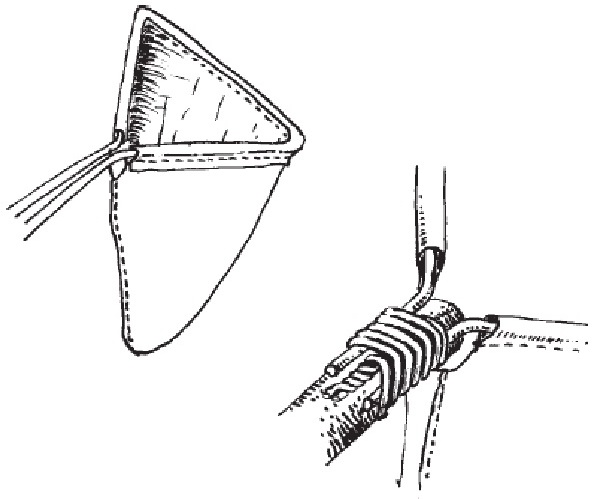 Č) Lupa za opazovanje pod vodno gladinoUporabite steklenico in jo držite na vodni gladini. Ali s spodnje strani velike pločevinke (npr.: od kompota) odstranite dno, na katerega namestite prozorno kuhinjsko folijo. Pritrditev folije mora biti vodotesna in zelo močna.Priloga 4 - Popisi živalstva in rastlinstva v vodnih ekosistemih in njihovi okoliciZa spremljanje živalskih in rastlinskih vrst v vodnih ekosistemih boste dobili najboljše rezultate, če boste popis izvedli večkrat. Nekatere vrste se pojavijo zgodaj spomladi, druge šele kasneje, njihova odvisnost od vremenske situacije in sušnih razmer je zelo močna. Vseh vrst ne boste mogli določiti, poskušajte prepoznati vsaj bolj pogoste.Ne trgajte in ne teptajte rastlin. Ob vodi lahko rastejo redke in ogrožene vrste in bi tako lahko ogrozili njihov obstoj. Poskusite jih določiti že na terenu, saj se pogosto dogaja, da ločevalni ključ od vas zahteva vpogled dodatne lastnosti, ki jo lahko opazite pri bolj razviti rastlini. Lahko jih fotografirate in se o določitvi vrste posvetujete s sodelavci ali vodjo projekta Ekoregata.Ne odnašajte živali iz naravnega okolja brez razloga. Čim več jih poskušajte določiti na terenu, še posebno dvoživke ali ribe. Živali, ki jih boste opazovali z lupo ali mikroskopom, lahko odnesete in jih po analizi vrnite v naravo. Prav tako ne plašite gnezdečih ptic.Tujerodne vrste so vrste (podvrste ipd.), ki so bile vnesene na območje izven svojega naravnega območja razširjenosti. Lahko so rastline in živali, ki ne motijo naravnih ekosistemov. Ko pa te vrste začnejo ogrožati habitate ali vrste, jih poimenujemo invazivne.A) Določevalni ključi za rastlineMartinčič, A. in drugi. Mala flora Slovenije: ključ za določanje praprotnic in semenk. Ljubljana: Tehniška založba Slovenije, 2010Jogan, N. Naše orhideje, ključ za določanje divjerastočih kukavičevk v Sloveniji. Ljubljana: samozaložba, 2000Wraber, T. Sto znamenitih rastlin na Slovenskem. Ljubljana: Prešernova družba, 1990Dankwart, S. Slikovni rastlinski ključ. Ljubljana: DZS, 2005Aichele, D. in Golte-Bechtle, M. Kaj neki tu cveti?: Založba narava, 2004Orton, R. in drugi. Spoznaj pogoste vodne rastline: zgibanka. Ljubljana: Rokus, 2003Oldham, J. Spoznaj drevesa: ključ za določanje dreves. Ljubljana: Rokus, 2003Schauer, T. Rastlinski vodnik: preprosto in zanesljivo določevanje rastlin po barvi cvetov. Ljubljana: Modrijan, 2008zbirka Sprehodi v naravohttp://www.zaplana.net/ http://kamniski-vrh.net/http://www.gobe.si/http://rc-lendava.si/knjiga_kazalo.htmlhttp://dbiodbs.units.it/carso/chiavi_pub21?sc=312 B) Določevanje invazivkhttp://www.tujerodne-vrste.info/ C) Nasveti za opazovanje in ravnanje z živalmiZa živali je naše raziskovanje stresno. Po nepotrebnem se jih ne dotikajmo in jih po raziskovanju pustimo v naravnem okolju. Naj vas opozorim na nekaj dejstev.Žuželke so ''hladnokrvne živali''. V hladnem vremenu otrpnejo in lahko dajejo videz, da so poginile. Naj nas to ne zavede, da bi dozdevno umrli živali za lažjo raziskavo odtrgali krilo, tipalko ali kakšno drugo okončino. Po dvigu temperatur pogosto žuželke oživijo.Metulji imajo zelo občutljiva krila. Če s kril odstranimo luske, žival ne more več dobro leteti in se izogibati plenilcem. Metuljev ne prijemajte z rokami, raje jih le opazujte, ko se usedejo.Ribe živijo v vodi, zato jih boste težko določili. Za pomoč prosite lokalne ribiče. Zgovoren pa je že podatek, ali opazujete le odrasle osebke ali tudi mladice. Prisotnost mladic govori o okolju, v katerem se ribe dobro počutijo in uspešno razmnožujejo. Pred seboj zagotovo nimate uničenega habitata.Odrasle dvoživke imajo zelo občutljivo kožo, saj skozi njo dihajo. Če boste želeli dvoživko ujeti, si pred tem zmočite roke (lahko z deževnico ali vodo iz luže). Po rokovanju z dvoživkami, si roke umijte, v vmesnem času pa se nikakor ne dotikajte oči. Opazovanje mresta je zelo priljubljena metoda za animiranje otrok nižjih starosti. Nikoli ne vzemite vsega mresta iz okolja, iz katerega ga jemljete. V naravi naj ostane vsaj 75 % tega kar vidite. Vedeti pa morate, da je smrtnost jajčec in paglavcev velika, zato pojav izkoristite za seznanitev otrok s tem naravnim dogodkom.Plazilci naj vas ne odvrnejo od raziskovanja. Ob vodah živijo predvsem nestrupene kače (belouška, kobranka), ki se pred človekom umaknejo. Se jih pa lahko krepko prestrašite, če jih ne pričakujete. Rade se sončijo na prisojnih obalah mlak ali aktivno lovijo s plavanjem po vodi. Ne poškodujte jih! Ptice so tudi zelo plašne in se bodo umaknile, ko vas bodo zaslišale. Zato v naravo prihajajte v manjših skupinah, opremljeni z daljnogledi. Če imate v bližini opazovalne točke (visoke lesene ograje z luknjami), jih uporabite. Pozor na gnezdeče ptice, ne ogrožajte njihovih gnezd ali mladičev. Ne umaknejo pa se gnezdeče ptice, ki lahko svoj teritorij napadalno in glasno branijo (npr. labodi).Sket, B. in drugi. Živalstvo Slovenije. Ljubljana: Tehniška založba Slovenije, 2003Kryštufek, B. (ur). Ključ za določanje vretenčarjev Slovenije. Ljubljana: DZS,1999Hegwald Kawich, H. Ptiči, enostavno in zanesljivo določanje. Zbirka vodnik po naravi. Kranj: Založba narava, 2007Dierschke, V. Kateri ptič je to?. Zbirka Vodnik po naravi. Kranj: Založba narava, 2008Singer, D. Kateri ptič je to?. Kranj: Založba Narava, 2004Müller, W. in Vrezec, A. Ptice Slovenije: mali priročnik. Ljubljana: Dopps, 1998Gooders, J. Ptiči Slovenije in Evrope. Ljubljana: Mladinska knjiga, 1998Burton, R. Življenje s ptiči. Kranj: Založba narava, 2005zbirka Sprehodi v naravohttp://www.ptice.si http://www2.pms-lj.si/oddelki/oddelki.html (kustodiat za vretenčarje in kustodiat za nevretenčarje)http://www.zavod-symbiosis.si/publikacije.html http://www.keytonature.eu/wiki/Klju%C4%8D_za_dolo%C4%8Danje_vrtnih_ptic Č) Določevalni ključi za vodne nevretenčarjeZačnite v zgornjem levem vogalu z vprašanjem Imajo živali noge in sledite puščicam. Pri vsakem vprašanju upoštevajte, da če na vprašanje odgovorite da, sledite puščici desno, če pa odgovorite ne, sledite puščici navzdol. Upoštevajte tudi, da v ključu ni vseh živali, ampak le najbolj pogoste oz. najbolj značilne.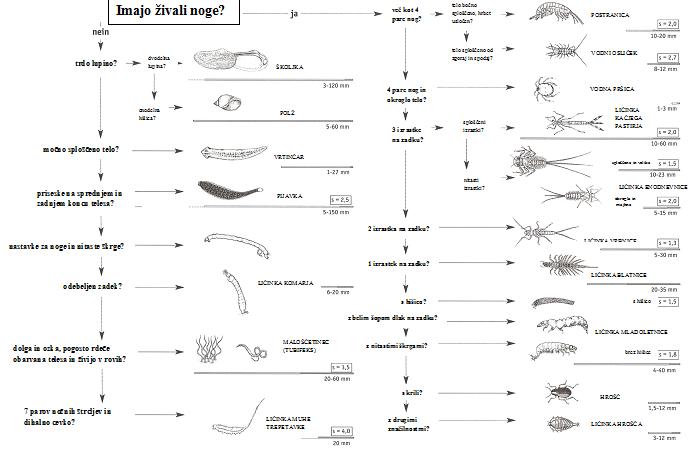 Priloga 5 – Primer kviza1. Kaj so mokrišča?2. Kaj ni mokrišče?3. Površine mokrišč v svetu in Sloveniji se …4. Pri raziskovalnem delu v naravi …5. Če bomo pri delu naleteli na velike probleme …6. Postranica je …7. Otroci, učenci in dijaki se bodo največ naučili …morska in obalna mokriščaobmočja s plitvim morjem morske obalemorska in obalna mokriščamorski travnikimorska in obalna mokriščakoralni grebenimorska in obalna mokriščaskalne obale in morske čerimorska in obalna mokriščakamnite in peščene obalemorska in obalna mokriščaestuariji in delteizlivi rek v morjemorska in obalna mokriščabibavični pasmorska in obalna mokriščaslana močvirjamorska in obalna mokriščamangrovemorska in obalna mokriščalagune s slano in polslano vodomorska in obalna mokriščasladkovodne lagune v obalnem pasumorska in obalna mokriščaobalni sistemi povezani s podzemno in/ali kraško vodocelinska mokriščacelinske deltecelinska mokriščastalne reke, potoki, slapoviizviri in izlivi rek, sotočjacelinska mokriščaobčasne reke, potoki, tudi poplavna območja rek in potokovrečne mrtvice, poplavni gozdovi, poplavne ravnice, sipine in otoki v rekahcelinska mokriščastalna sladkovodna jezeracelinska mokriščaobčasna sladkovodna jezerakraška poljacelinska mokriščastalna slana in polslana jezeracelinska mokriščaobčasna slana in poslana jezeracelinska mokriščastalna slana in polslana močvirjacelinska mokriščaobčasna slana in polslana močvirjacelinska mokriščastalna sladkovodna močvirjatrstičja, jelševja, mlake, kalicelinska mokriščaobčasna sladkovodna močvirjacelinska mokriščabarja visoka in nizka barjacelinska mokriščaizviri sladke vodecelinska mokriščaizviri geotermalne vodecelinska mokriščakraški in drugi podzemni sistemiantropogena mokriščabazeni za gojenje živali ribogojniceantropogena mokriščavodni zadrževalnikiribniki, bajerji, napajališčaantropogena mokriščapoplavljena kulturna krajinariževa poljaantropogena mokriščaobčasno poplavljena kmetijska zemljiščapoplavni in mokrotni travnikiantropogena mokriščasolineantropogena mokriščarezervoarji, akumulacijska jezeraantropogena mokriščagramoznice, glinokopi, peskokopi, rudniški bazeniantropogena mokriščasanitarna močvirja, usedalniki, deponijeantropogena mokriščakanali, izsuševalni jarkiantropogena mokriščapodzemni sistemiGlobina vode je spremenljiva in se zelo hitro menja.1 točkaGlobina vode se spreminja, vendar je v določenih odsekih enaka.2 točkiGlobina vode je po celotnem odseku enaka.4 točkeHitrost toka je spremenljiva in se zelo hitro menja.1 točkaMenjajo se odseki s hitrim in počasnim tokom.2 točkiHitrost toka je po celotnem odseku enaka.4 točkeŠirina struge je spremenljiva in se zelo hitro menja.1 točkaŠirina struge je spremenljiva, vendar je v določenih odsekih enaka.2 točkiŠirina struge je po celotnem odseku enaka.4 točkePotok spreminja svojo smer, ne dela pa nenadnih zavojev.1 točkaPotok teče pretežno naravnost, zavoji so redki.2 točkiPotok je v kanalu in hitro teče naravnost.4 točkePotok rahlo vijuga in občasno dela ostre in hitre zavoje.1 točkaPotok spreminja svojo smer, ne dela pa nenadnih zavojev.2 točkiPotok teče pretežno naravnost, zavoji so redki.3 točkePotok je v kanalu in hitro teče naravnost.4 točkeV potoku so prodišča in porasli otoki.1 točkaV potoku so prodišča, otoki so redki.2 točkiV potoku ni ne prodišč in ne otokov.4 točkePotok teče neovirano, v njem ni postavljenih objektov (pragovi, zajezitve).1 točkaV potoku so postavljeni objekti iz kamna ali lesa.2 točkiV potoku je veliko postavljenih objektov, višjih od 10 cm.3 točkeV potoku je veliko postavljenih objektov, višjih od 10 cm. Rečno dno je tlakovano ali betonirano.4 točkePritoki se neovirano združijo s potokom, sotočja so naravna.1 točkaSotočja so naravna, vendar že spremenjena.2 točkiSotočja so ovirana.3 točkeSotočja so pregrajena ali položena v cevi. Pretok vode je popolnoma prekinjen.4 točkeStrma in položna obrežja se izmenjujejo. Breg ni utrjen s kamenjem, betonom ali lesom.1 točkaStrma in položna obrežja se izmenjujejo. Breg je deloma utrjen z lesom.2 točkiPrevladujejo strmi bregovi, utrjeni z lesom ali kamnom.3 točkeBregovi so v celoti strmi in utrjeni z betonom ali kamnom.4 točkeV širokem pasu ob potoku raste veliko število različnih grmov in dreves. Ob potoku se pojavljajo močvirja, trstičja in močvirni travniki.1 točkaOb bregu potoka se nahaja ozek pas z grmovjem in drevesi, občasno močvirja, trstičja in močvirni travniki.2 točkiLe na redkih mestih ob potoku stojijo grmovja in drevesa. Poti občasno potekajo tik ob bregu potoka. Kmetijske površine se nahajajo v bližini potokov.3 točkeOb potoku ni grmovja in dreves. Poti potekajo tik ob bregu potoka. Kmetijske površine segajo do potokov.4 točkeV strugi ležijo podrta drevesa in grmovja. Na bregovih in na otokih leži veliko naplavljenega lesa.1 točkaV vodi je naplavljen les, ni pa podrtih dreves in grmovij.2 točkiV vodi ni mrtvega lesa.4 točkeVoda iz potoka je bistra in brezbarvna.1 točkaVoda iz potoka je rahlo motna, barva je rahlo rumena.2 točkiVoda iz potoka je zelo motna, barva je rahlo rumeno-zelena-rjava.3 točkeVoda iz potoka je popolnoma neprosojna, barva je sivo-črna.4 točkeVoda iz potoka diši sveže, ali nima vonja.1 točkaVoda iz potoka ima rahel vonj, ki je prijeten.2 točkiVoda iz potoka ima jasen vonj, ki je zatohel in neprijeten.3 točkeVoda iz potoka ima zelo močen vonj, ki je neprijeten in spominja na gnitje. Blato iz potoka lahko smrdi po pokvarjenih jajcih.4 točkePo pretresanju  se pena ni pojavila.1 točkaPena je izginila v 1 - 10 sekundah.2 točkiPena je izginila v 10 sekundah do 5 minutah.3 točkePena je potrebovala več kot 5 minut, da je izginila.4 točkeZgornja stran kamnov je svetla in čista.1 točkaZgornja stran kamnov je svetlo zelena ali svetlo rjava, na nekaterih delih rastejo kratke zelene alge.2 točkiZgornja stran kamnov je temno rjava. Kamni so spolzki.3 točkeNa zgornji strani kamnov najdete debelo, sivo oblogo. Kamni so gosto poseljeni z algami.4 točkeSpodnja stran vseh kamnov je svetla in čista.1 točkaPri kamnih, ki ste jih pobrali iz delov potoka s stoječo vodo, je spodnja stran pobarvana sivo do črno.3 točkeSpodnja stran vseh kamnov iz potoka je sivo - črna.4 točkeNajdene živaliŠtevilo živaliFaktorZmnožekličinke vrbnicx 1,3=sploščene in velike ličinke enodnevnicx 1,5=okrogle in majhne ličinke enodnevnicx 2,0=ličinke mladoletnic s hiškamix 1,5=ličinke mladoletnic brez hiškx 1,8=ličinke kačjih pastirjevx 2,0=postranicex 2,0=vodni osličkix 2,7=pijavkex 2,5=rdeče ličinke komarjevx 3,3=rdeči maloščetincix 3,5=ličinke muh trepetavkx 4,0=SKUPAJ =SKUPAJ =1,0 - 1,41,5 - 2,22,3 - 2,62,7 - 3,13,2 - 4,0neobremenjenzmerno obremenjenkritično obremenjenmočno obremenjenprekomerno obremenjenaEkosistemi.bRastline.cKamnolomi.aMlaka.bJezersko dno.cKamnolom.a… ne spreminjajo.b… zmanjšujejo.c… povečujejo.a… lahko preganjamo ptice.b… ne smemo ogrožati sebe.c… nas klopi ne bodo našli.a… ne bomo več sodelovali z Ekošolo.b… bomo nehali raziskovati.c… bomo za nasvet vprašali vodjo projekta.a… majhna žival, ki živi v sladkih vodah.b… majhna opomba.c… mit.a… če bodo pridobivali znanje le iz knjig.b… če bodo sami raziskovali in izdelovali modele.c… med kosilom.